ГЕОГРАФИЧЕСКИЙ ФАКУЛЬТЕТБРЕСТСКОЕ ОБЛАСТНОЕ ОТДЕЛЕНИЕОО «БЕЛОРУССКОЕ ГЕОГРАФИЧЕСКОЕ ОБЩЕСТВОIV республиканская научно-методическая конференция, посвященная 95-летию со дня рождения Л.Е. Немцовой «КРАЕВЕДЕНИЕ В УЧЕБНО-ВОСПИТАТЕЛЬНОМ ПРОЦЕССЕ ШКОЛ И ВУЗОВ»03–04 февраля 2017 годаИнформационное сообщениеУважаемые коллеги!Приглашаем Вас принять участие в работе IV республиканская научно-методическая конференция, посвященная 95-летию со дня рождения Л.Е. Немцовой «Краеведение в учебно-воспитательном процессе школ и вузов», которая состоится 3–4 февраля 2017 года на базе географического факультета Учреждения образования «Брестский государственный университет имени А.С. Пушкина».Направления работы конференции:Краеведение и современность;Краеведение в учебно-воспитательном процессе школы;Краеведение в учебно-воспитательном процессе высших учебных заведений;Внеклассная и внешкольная краеведческая работа;Краеведение и научно-исследовательская работа студентов;Краеведение и туризм;Краеведение и экология.Рабочие языки конференции: белорусский, русский.Формы участия в работе конференции:Выступление с пленарным докладом (до 20 минут)Выступление с докладом на секции (до 10 минут)Заочное участие.Условия участия в конференцииДля своевременного формирования сборника конференции заявку на участие и материалы выслать до 31 декабря 2016 г. Заявка, материалы и копия квитанции об оплате должны быть представлены по электронной почте (konf_kraevedenie@mail.ru) (имя файла – фамилия автора латинскими буквами с указанием через дефис номера секции: (IvanovAN-3). Ответственность за научное содержание и изложение материалов несут авторы. Материалы, не удовлетворяющие тематике конференции и требованиям к оформлению, не рассматриваются и не возвращаются.Оргкомитет конференции оставляет за собой право окончательного отбора докладов для пленарных и секционных выступлений.Программа конференции будет размещена на сайте конференции до 20 января 2017 года.Организационный взнос составляет  20 белорусских рублей для участников из Беларуси (10 долл. США – для зарубежных участников).Каждая публикация оплачивается отдельно.Организационный взнос включает в себя стоимость расходов по организации мероприятия и издание материалов конференции. Почтовая рассылка в стоимость организационного взноса не входит.Расходы на проезд, проживание и питание оплачиваются участниками конференции или командирующими организациями.Оргвзнос необходимо перечислять на банковский счет БрГУ имени А.С. Пушкина с указанием фамилии и назначения платежа «оргвзнос Краеведение-2017». Способ оплаты – только банковским платежом!Реквизиты университета:Получатель:БрГУ имени А.С. Пушкина224016, Брест, бул. Космонавтов, 21р/с 3632900001673 (для расчета в белорусских рублях)Брестское областное управлениеОАО АСБ «Беларусбанк»филиал № 100, код 246МФО 150501246УНП 200050321ОКПО 02148014Ф.И.О. участника конференцииНазначение платежа (обязательно):регистрационный взнос «Краеведение-2017».Адрес оргкомитета:Учреждение образования «Брестский государственный университет имени А.С. Пушкина»224016 Республика Беларусь, г. Брест, бул. Космонавтов, 21 географический факультет, кафедра географии и природопользования (каб. 722)Контактные телефоны:(8 0162) 21-70-92 (кафедра географии и природопользования),+375 29-522-37-59 (Шелест Татьяна Анатольевна).ТРЕБОВАНИЯ К ОФОРМЛЕНИЮ МАТЕРИАЛОВК рассмотрению принимаются работы, отражающие основные результаты собственных исследований. Материалы должны быть оформлены следующим образом:Объем – до 3-х страниц текста, набранного в редакторе Microsoft Word с расширением .doc. Используется раскладка клавиатуры для соответствующих языков (русский, белорусский, английский, польский) в MicrosoftWord.. Шрифт – Times New Roman, размер – 14 pt. Межстрочный интервал – одинарный. Формат бумаги А4. Поля: верхнее – , правое – , левое – , нижнее – . Абзацный отступ – 1,25 см (запрещается установка абзацного отступа пробелами).Формулы и символы набираются с использованием встроенного редактора формул текстового редактора Word-2003.Текст – тщательно вычитан и отредактирован. Висячая строка не допускается. Таблицы и рисунки идут по тексту (шрифт 12 pt). Рисунки размером не менее 7 х 7 см и не более 10 х 15 см. Рисунки выполняются в формате *.bmp, *.tif, *.jpg. При необходимости в конце приводят список использованных источников: Список литературы оформляется в порядке ссылок; сведения о каждом источнике с абзацного отступа оформляется согласно инструкции ВАК (примеры оформления литературы приведены на сайте http://www.vak.org.by/index.php?go=Pages&in=view&id=272).Название файлов – фамилия и инициалы участника конференции (автора заявки) латинскими буквами с указанием через дефис номера секции: (IvanovAN-3)ПРИМЕР ОФОРМЛЕНИЯ МАТЕРИАЛОВУДК ??????[1 пустая строка]И.И. ИВАНОВ (шрифт 14 pt, полужирный, по левому краю, абзац 1,25 см)[1 пустая строка]НАЗВАНИЕ МАТЕРИАЛОВПРОДОЛЖЕНИЕ НАЗВАНИЯ (шрифт 14 pt, полужирный, по левому краю, абзац 1,25 см, без переносов)Текст    текст   текст    текст  текст   текст    текст  текст   текст    текст  текст   (таблица 1). [TimesNewRoman, 14 пт, обычный, по ширине, абзац 1,25 см, интервал 1,0][1 пустая строка]             Таблица 1 – Текст… [Times New Roman, по ширине таблицы, 12 пт][1 пустая строка]Текст    текст   текст    текст  текст   текст    текст  текст   текст    текст  текст   (рисунок 1).[1 пустая строка][1 пустая строка]Рисунок 1 – Подпись к рисунку [TimesNewRoman, 12 пт, жирный, по центру, интервал 1,0][1 пустая строка]Текст   текст   текст    текст …….[TimesNewRoman, 14 пт, обычный, по ширине с автоматическими переносами, абзац 1,25 см, интервал 1,1].[1 пустая строка]Список литературы [TimesNewRoman, курсив, 12 пт, без отступа, по центру][1 пустая строка]1. Текст   текст   текст    текст …….[TimesNewRoman, 12 пт, обычный, по ширине с автоматическими переносами, без отступа, интервал 1,0].[1 пустая строка][1 пустая строка]Иванов И. И., БрГУ имени А.С. Пушкина, Брест, Беларусь, e-mail: ivanov@mail.ru. [TimesNewRoman, 12 пт, по ширине] Заявка на участиеМіністэрства адукацыіРэспублікі БеларусьУстанова адукацыі“Брэсцкі дзяржаўны універсітэтІмя А.С. ПУшкіна”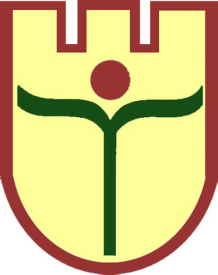 Министерство образования Республики БеларусьУчреждение образования«Брестский государственный университетимени А.С. Пушкина»Текст [Times New Roman, 12 пт][Рисунок: размер не менее 7 х 7 сми не более 10 х 15 см,подписи на рисунке – TimesNewRoman, 12 пт].ФИО автора (полностью)Ученая степень, ученое званиеМесто работы (долж.)/ учебы (спец., курс)Сведения о научном руководителе (для студентов, магистрантов, аспирантов)Адрес учреждения (места работы), тел.Почтовый адрес, по которому может быть выслан сборникE-mail автораФорма участия (указать нужное)Выступление с докладом, заочное (публикация в сборнике)Название работыПредполагаемое направление работы конференцииНеобходимость бронирования номера в гостиницеПланируемая дата приездаПланируемая дата отъездаЭкскурсия в мемориальный комплекс «Брестская крепость-герой», археологический музей «Берестье»ДаНет